CFF - Depuis BRIG  -  CONGRES  PSVR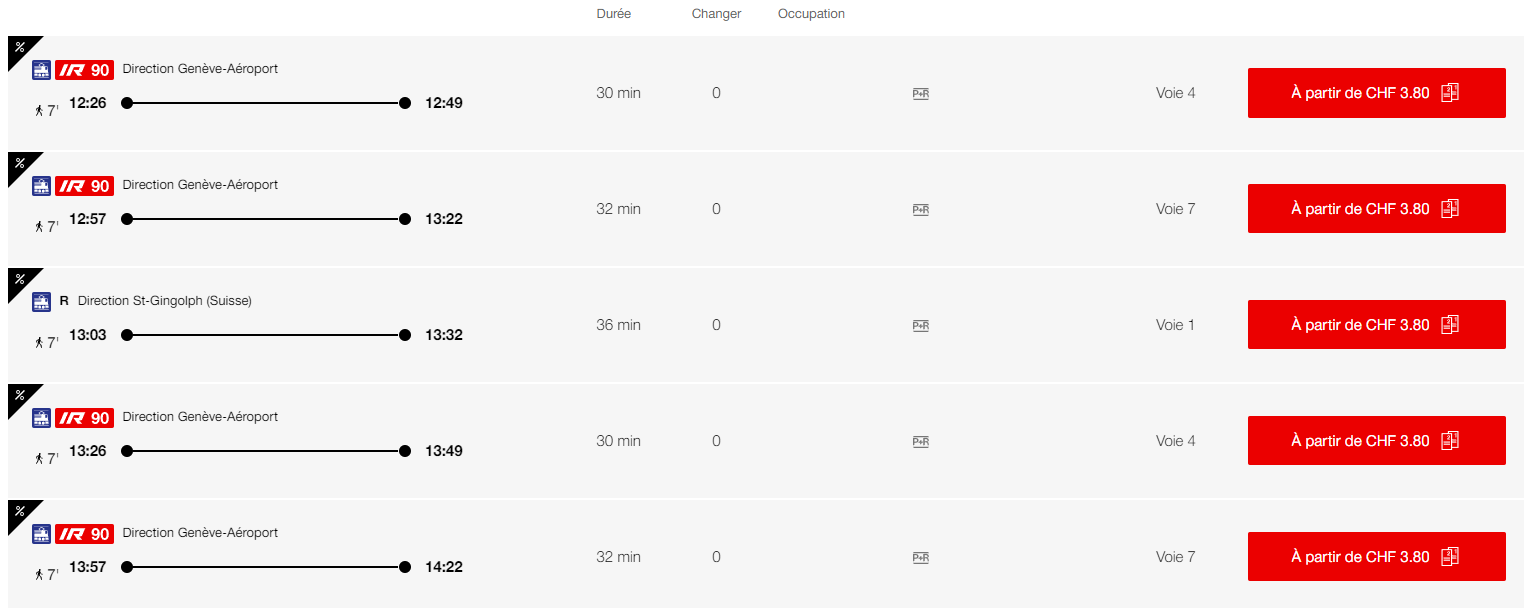 CFF - Depuis St-Maurice  -  CONGRES  PSVR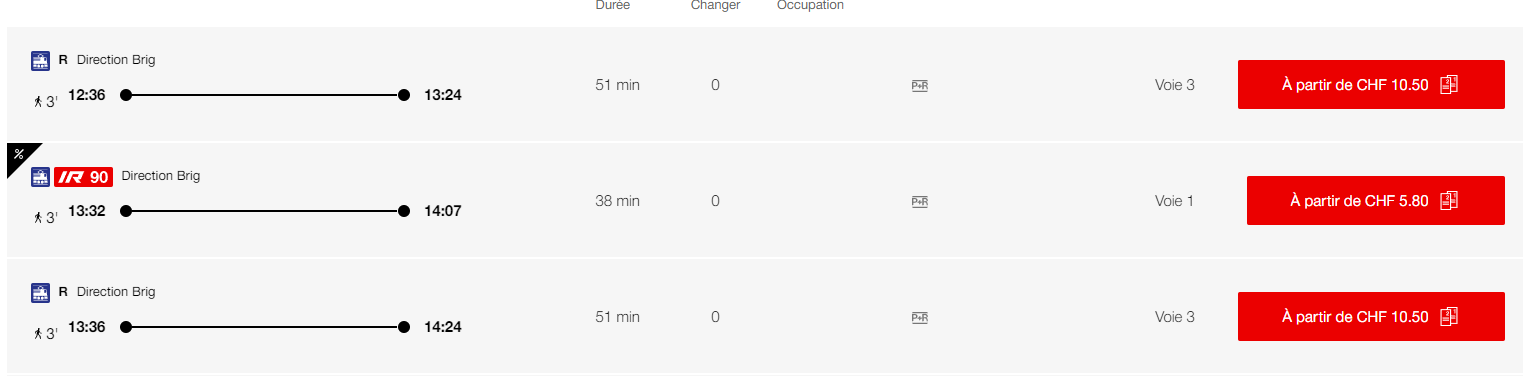 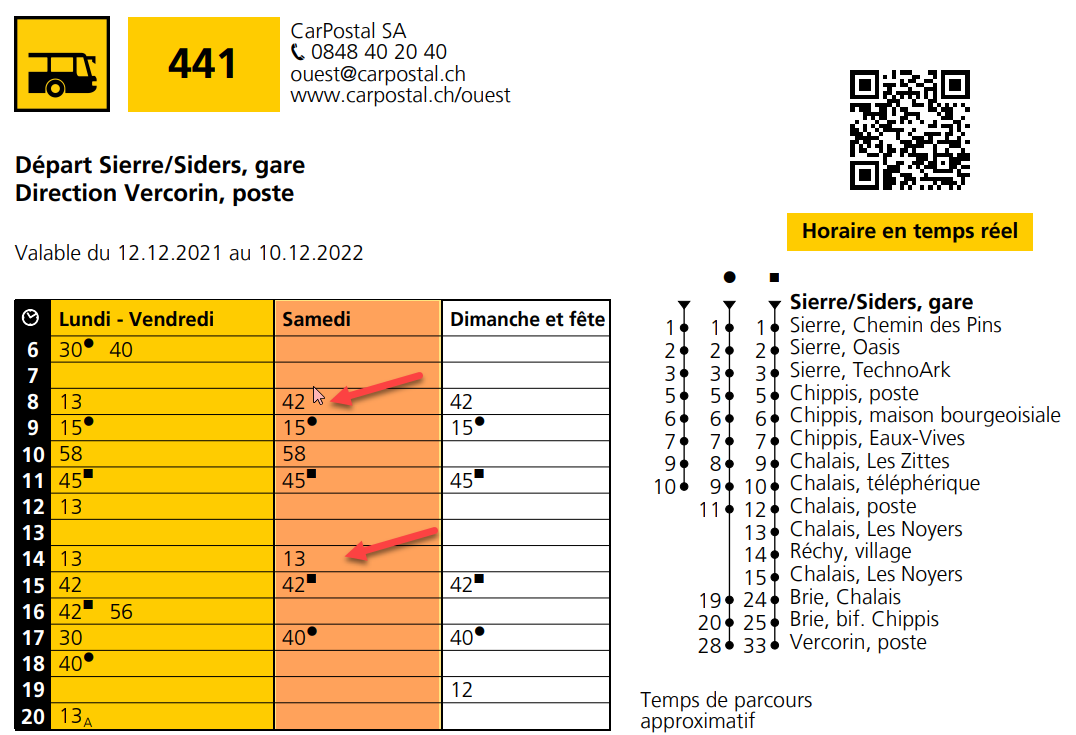 